DOSSIER DE DEMANDE DE SUBVENTION 2024Direction de l’éducation de la jeunesse et du sportService jeunesse et sportAdresse des bureaux : 17-19 rue Commandant l’Herminier - Cité administrativeBât. 3 - 4ème étage - 38000 Grenoble 04 57 38 77 02 - www.isere.fr/contact  (1)  Remplir sa demandeRenseigner les zones grisées du dossier de demande de subventions via informatiqueEnregistrer le dossier complété sur votre disque durImprimer la feuille d’engagement du Président, dater et signerEnvoyer sa demande(1) Copier/coller le lien dans la barre de recherche de votre navigateur InternetDOSSIER DE DEMANDE DE SUBVENTIONPLAN PISCINE – Phase 2Accompagnement des projets de réhabilitation partielles des piscines publiques	Dates limites de dépôt du dossier :1er Septembre 2024 (pour une instruction en Commission permanente d’octobre 2024)Nom de la collectivité :     ……………………………………………………………………………………………………Informations importantesTOUT DOSSIER INCOMPLET OU RECEPTIONNE APRES LE 1ER SEPTEMBRE NE SERA PAS ETUDIE SUR L’EXERCICE BUDGETAIRE EN COURSSeuls les dossiers donnant lieu à l’attribution d’une subvention supérieure ou égale à 500 € seront examinés : Les associations, dont le calcul de l’aide conduit à un résultat inférieur à 500 €, ne sont plus éligibles aux dispositifs de subventionnement départementaux – Tableau de calcul en annexe.Votre demande de subvention sera soumise à la décision de la commission permanente du Département qui se prononcera selon les critères d'intervention et dans la limite des budgets votés par l'assemblée départementale.Toute collectivité demandant une subvention au Département doit obligatoirement disposer d’un numéro SIRET. Sans ce numéro, aucune subvention ne pourra lui être accordée.Liste des pièces à joindre à votre dossierDOSSIER UNIQUE DE DEMANDE DE SUBVENTIONPLAN PISCINE – ISEREPhase 2 – accompagnement des projets de réhabilitation partielles des piscines publiquesDOTATION DEPARTEMENTALE – DEPARTEMENT DE L’ISEREAnnée 2024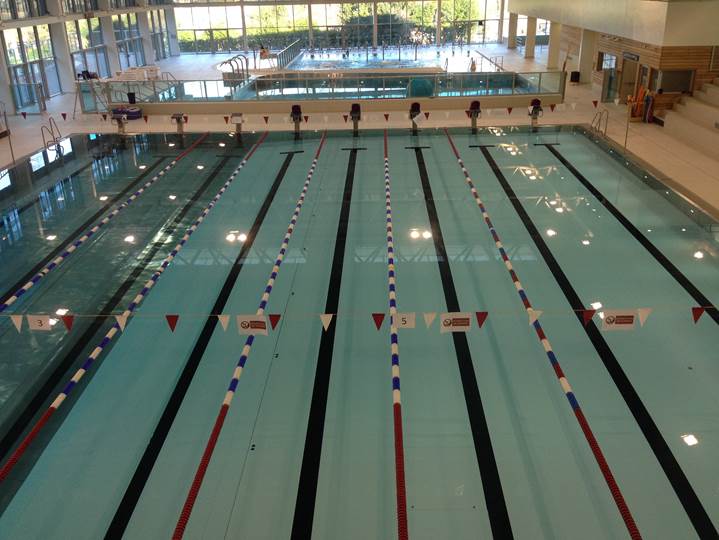 à déposer, le 10 janvier 2024 au plus tard, ainsi que toutes les pièces complémentaires : en TROIS exemplaires Page 2 – Fiche d’identité du porteur de projetPages 3 à 7 – Présentation du projetPages 8 et 9 – Référentiel techniquePages 10 et 11 – Liste des pièces à fournir et contactsFICHE D’IDENTITE DU PROJETNB. Si vous présentez plusieurs dossiers DETR ou si vous avez soumis antérieurement des dossiers qui demeurent à ce jour non encore subventionnés, veuillez nous préciser l’ordre de priorité de cette opération :NOTE EXPLICATIVE1 – Objet de l’opération :2 – Objectifs poursuivis :3 - Pour les travaux de réhabilitation / rénovation entrepris, préciser les économies d’énergie projetées (sur la base de données de bureaux d’études, contrôleurs techniques, autre…) :4 – Durée de l’opération :5 – Coût prévisionnel (HT) :REMARQUE : pour être recevable, un dossier doit faire apparaître des montants identiques sur les devis, la délibération et le plan de financement6 - Montant de la subvention sollicitée Donner un montant précis et non une fourchette :DEVIS DESCRIPTIF DETAILLE(Joindre devis estimatifs et toutes pièces utiles à la compréhension du tableau)REMARQUE : pour être recevable, un dossier doit faire apparaître des montants identiques sur les devis, la délibération et le plan de financementDELIBERATION DU CONSEIL MUNICIPAL ou SYNDICAL ou COMMUNAUTAIREarrêtant les modalités de financement ci-dessous(joindre cette délibération)PLAN DE FINANCEMENT PREVISIONNELN.B. : Les coûts doivent être inscrits HORS TAXES :REMARQUE : pour être recevable, un dossier doit faire apparaître des montants identiques sur les devis, la délibération et le plan de financementECHEANCIER PREVISIONNEL DE REALISATIONDate de début des travaux  (préciser l’année et le trimestre) :Date de fin des travaux (préciser l’année et le trimestre) :ECHEANCIER PREVISIONNEL DES DEPENSES20241er trimestre :2ème trimestre:3ème trimestre:4ème trimestre:20251er trimestre :2ème trimestre:3ème trimestre:4ème trimestre:20262027TOTAL   : Le maire (ou le président de l’EPCI) (1):				A						Le							Signature(1)  préciser le nom, la qualité et la commune ou l’EPCI concerné  ATTESTATION DE NON COMMENCEMENT DE L’OPERATION Je soussigné (1),Atteste que l’opération décrite ci-après, faisant l’objet d’une demande de subvention au titre de la seconde phase du Plan Piscine Département de l’année 2024, n’a pas connu de début d’exécution et m’engage à ne pas commencer l’opération (signature des marchés de travaux) avant que le dossier ne soit reconnu complet par le DépartementOu, à défaut, Ne soit réputé complet au terme d’un délai de 3 mois à compter de la date de réception du dossier par les services du Département. En cas de pièces manquantes, le décompte de ce délai sera interrompu jusqu’à la production de ces pièces.Objet de l’opération :Coût HT de l’opération :			A						Le 							Signature ____________________________________________________________________________________________________________________ATTESTATION DE DECLENCHEMENT DE L’OPERATION EN 2024Le maître d’ouvrage ci-dessous mentionné s’engage à déclencher l’opération, objet de la présente demande de subvention en 2024, dans un délai de 3 à 6 mois.			A						Le 							Signature (1) nom et qualitéREFERENTIEL TECHNIQUE  PISCINE COUVERTE / DECOUVRABLEProjet concerné : piscine couverte / découvrableréhabilitation d’une piscine (bassin, chauffage et traitement de l’eau, bâtiment)piscines publiques uniquementles travaux éligibles à une aide doivent être menés sur les bassins et/ou vestiaires collectifs (sont exclus les espaces ludiques, toboggans, espaces détente, etc…)les rénovations et modifications doivent permettre une amélioration pérenne du service et de l’équipementUsage prioritaire : enseignement de la natation pour tous les publics et dimension santéUtilisation/ouverture minimale : piscine ouverte plus de 8 semaines/an sur le temps scolaireType de bassin : Pour les travaux de réfection de bassin, les porteurs de projets sont incités à privilégier la solution inox et de préférence soudé. Le choix d’une autre solution devra être argumenté afin de garantir des coûts de fonctionnement maîtrisés, des facilités d’entretien, une longévité de la piscine et un recyclage du bassin en fin de vie.Public Scolaire :le projet doit viser à une augmentation quantitative et qualitative de l’accueil des scolaires, et en priorité les classes de primaires et collègesEnergie :la solution de chauffage devra prendre en compte les dimensions environnementales et de réduction de la dépense énergétique.Coût du projet :dépense subventionnable maximale en € HT - 1 000 000 € HT coût travaux.DOCUMENTS A JOINDREPièces communes à fournir pour tous les dossierslettre signée du maire ou du président de l’EPCI demandant la subvention ;délibération du conseil municipal, du conseil syndical ou du conseil communautaire adoptant l’opération, arrêtant les modalités de financement  et s’engageant à appliquer le référentiel technique annexé au présent dossiercopie des décisions d’attribution de subvention déjà obtenues (le cas échéant) ;titre de propriété et justification du caractère onéreux de l’acquisition (si l’acquisition a déjà eu lieu) ;plan cadastral ;plan masse des travaux à l’échelle 1/1 000e ;plan de situation au 1/500e ou 1/250e ;document précisant la situation juridique des terrains et immeubles et établissant que le demandeur a ou aura la libre disposition de ceux-ci ;dossier d’avant-projet sommaire ou d’avant-projet détaillé ;le permis de construire, autorisation de travaux, s’il a été accordé ou déposé, ou déclaration/autorisation préalable éventuellement nécessaire, sera joint au dossier ;études de faisabilité, le cas échéant.Vos interlocuteursLe dossier de demande de subvention dûment complété et accompagné des pièces jointes indiquées ci-dessus doit être transmis en double exemplaire : le 1er septembre 2024 au plus tard.Un accusé de réception de dossier complet sera délivré par le service en charge de l’instruction du dossier dans un délai de 3 mois maximum conformément à l’article R233-23 du CGCT. Dans l’hypothèse où les pièces fournies ne permettraient pas de déclarer complet le dossier, le service instructeur réclamera au demandeur les pièces manquantes. Le délai de 3 mois précité est alors interrompu jusqu’à la transmission des pièces manquantes. En l’absence de ces pièces, le dossier incomplet ne pourra être pris en compte au titre de la programmation du Plan Piscine Phase 2.Vos interlocuteurs techniques :Département de l’Isère – Direction de l’éducation, de la jeunesse et du sportM. Théophile Vadin – theophile.vadin@isere.fr – Tel : 04 76 00 38 71 ENVOI INFORMATIQUE ENVOI PAR COURRIERScanner les pièces justificatives demandéesImprimer votre dossier de demande de subvention, dater et signer la fiche d’engagement du PrésidentScanner la fiche d’engagement du Président datée et signéeEnvoyer l’ensemble des documents du dossier de subvention par courrier ainsi que les pièces justificatives, à l’adresse :Conseil départemental de l’IsèreDirection de l’éducation, de la jeunesse et du sportService jeunesse et sportCS 4109638022 Grenoble Cedex 01Envoyer l’ensemble du dossier de subvention par mail accompagné des pièces justificatives scannées à l’adresse :www.isere.fr/contact (1)  Envoyer l’ensemble des documents du dossier de subvention par courrier ainsi que les pièces justificatives, à l’adresse :Conseil départemental de l’IsèreDirection de l’éducation, de la jeunesse et du sportService jeunesse et sportCS 4109638022 Grenoble Cedex 01Pièces à fournir obligatoirement à chaque demandeLettre signée du maire ou du président de l’EPCI demandant la subvention ;Délibération du conseil municipal, du conseil syndical ou du conseil communautaire adoptant l’opération, arrêtant les modalités de financement  et s’engageant à appliquer le référentiel technique annexé au présent dossierCopie des décisions d’attribution de subvention déjà obtenues (le cas échéant) ;Titre de propriété et justification du caractère onéreux de l’acquisition (si l’acquisition a déjà eu lieu) ;Plan cadastral ;Plan masse des travaux à l’échelle 1/1 000e ;Plan de situation au 1/500e ou 1/250e ;Document précisant la situation juridique des terrains et immeubles et établissant que le demandeur a ou aura la libre disposition de ceux-ci ;Dossier d’avant-projet sommaire ou d’avant-projet détaillé ;Le permis de construire, autorisation de travaux, s’il a été accordé ou déposé, ou déclaration/autorisation préalable éventuellement nécessaire, sera joint au dossier ;Etudes de faisabilité, le cas échéant.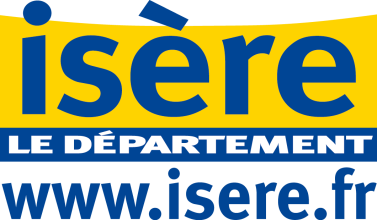 POSTES DE DEPENSESLOTSMONTANT H.T.TOTALFinancementMontantH.T.de la subventionDate de la demande Date d’obtention(joindre la copie de la décision d’octroi)TauxUnion EuropéenneDETRAutre(s) subvention(s) Etat(préciser)RégionDépartement40%Autres financements publics(préciser)Sous-total (total des subventions publiques)Participation du demandeur : autofinancementemprunt TOTAL100 %100 %AXEPièces à fournir Plan PiscineEN TRIPLE EXEMPLAIREannexe 2 pour la construction ou rénovation de salle à vocation sportive scolaire, socio-éducative ou la réalisation de terrain de sports, de vestiaires-douches, de piscine.une esquisse APS ou APD à l’échelle 1/500e ou 1/250e